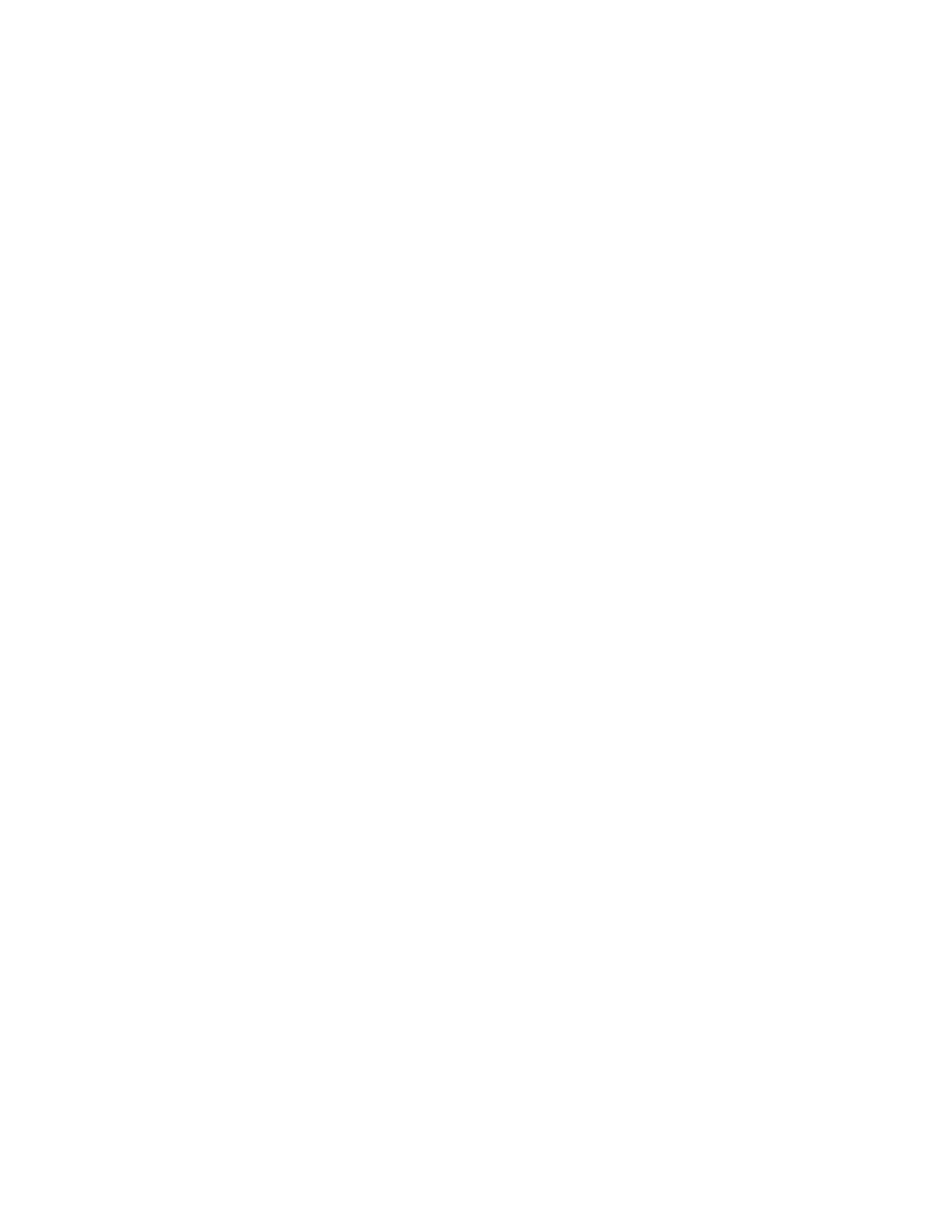 DIRECCIÓN GENERAL DE AERONÁUTICA CIVILINFORME DE AUDITORÍA INTERNA GERENCIA FINANCIERADel 01 de Julio de 2022 al 30 de Junio de 2023CAI 00011GUATEMALA, 27 de Octubre de 2023Página 1 de 10Guatemala, TI de Octubre de 2023DIRECTOR GENERAL:FRANCIS ARTURO ARGUETA AGUIRRE DIRECCIÓN GENERAL DE AERONÁUTICA CIVILSu despachoSeñor(a):De  acuerdo  a  nombramiento  de  auditoría  interna  No.  NAI-011-2023,  emitido  con  fecha 05-07-2023, hago de su conocimiento en el informe de auditoría interna, actuamos de conformidad con la ordenanza de auditoría interna Gubernamental y Manual de Auditoría InternaSin otro particular, atentamenteF. F.Ismary Andrea Alejandra Cárdenas Barrios Auditor,CoordinadorIsauro Homero Zavala García SupervisorPágina 2 de 10IndicePágina 3 de 10INFORMACIÓN GENERALMISIÓNLa Dirección General de Aeronáutica Civil es la institución responsable de normar, administrar, fortalecer, facilitar y vigilar la prestación de los servicios aeroportuarios, de navegación y transporte aéreo, conforme a la legislación vigente y acuerdos internacionales ratificados por el Estado de Guatemala.VISIÓNSer líder regional en seguridad operacional y la administración, facilitación y vigilancia de los servicios aeroportuarios y aeronáuticos, elevando los estándares de calidad para seguridad y sostenibilidad del sistema de aviación civil.FUNDAMENTO LEGALDe conformidad con el Acuerdo A-70-2021 aprobado por la Controlaría General de Cuentas, el trabajo de la Unidad de Auditoria Interna se realizará con base:Normas de Auditoria Interna Gubernamental. -NAIGUB-Manual de Auditoria Interna Gubernamental. -MAIGUB-Ordenanza de Auditoria Interna Gubernamental.Nombramiento(s) No. 011-2023IDENTIFICACIÓN DE LAS NORMAS DE AUDITORIA INTERNA OBSERVADASPara	la	realización	de	la	auditoría	se	observaron	las	Normas	de	Auditoría	Interna Gubernamental siguientes:NAIGUB-1 Requerimientos generales;NAIGUB-2 Requerimientos para el personal de auditoría interna; NAIGUB-3 Evaluaciones a la actividad de auditoría interna; NAIGUB-4 Plan Anual de Auditoría;NAIGUB-5 Planificación de la auditoría; NAIGUB-6 Realización de la auditoría; NAIGUB-7 Comunicación de resultados; NAIGUB-8 Seguimiento a recomendaciones.OBJETIVOSGENERALRevisión de la totalidad de las operaciones registradas en los formularios de caja fiscal,Página 4 de 10libros de bancos y conciliaciones bancadas, evaluación de la estructura de control interno, cumplimiento de las disposiciones legales y administrativas, inherentes al área objeto de auditoría.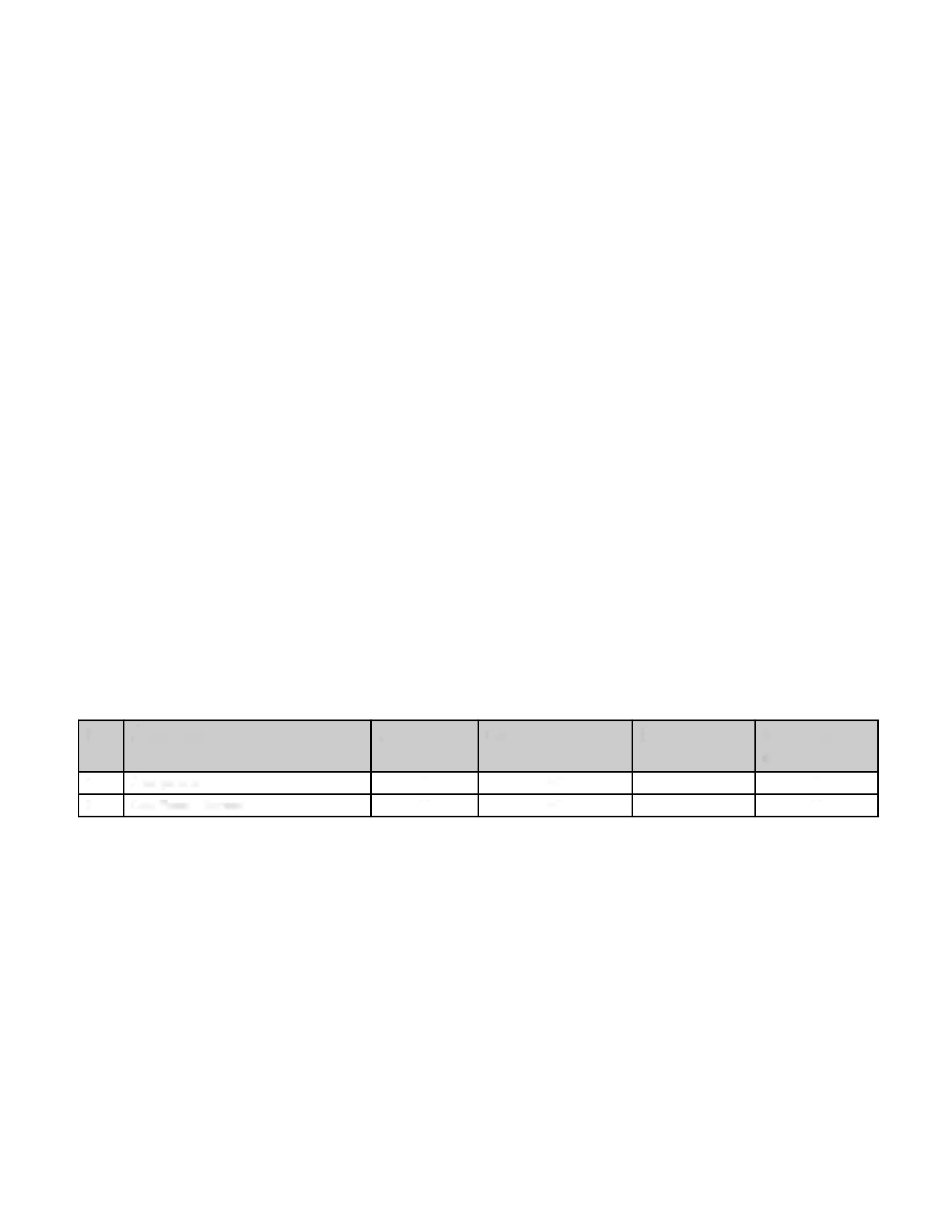 ESPECÍFICOS	Comprobar que los saldos reportados en la caja fiscal y libros de bancos, sean confiables y razonables.	Identificar las operaciones que no permiten la conciliación de saldos entre caja fiscal y la sumatoria de los libros de bancos.	Comprobar que los fondos provenientes, por la captación de recursos privativos son trasladados por los montos correctos y oportunamente a la cuenta de Tesorería Nacional.ALCANCEEl examen comprendió la evaluación del control interno, verificar la totalidad de las operaciones de los libros de bancos de las entidades bancadas; Crédito Hipotecario Nacional y Banco de Desarrollo Rural, S.A y sus correspondientes registros en los formularios de caja fiscal, por el período comprendido del 01 de julio 2022 al 30 de junio 2023.LIMITACIONES AL ALCANCENo hubo limitación al alcance.ESTRATEGIASSe formuló la matriz de evaluación de riesgos y controles, con la finalidad de obtener el cuestionario de control interno y proceder a la ponderación de la seguridad de control y a la valoración del riesgo inherente. Del resultado de esta evaluación se obtuvo el nivel de riesgo para dirigir las pruebas de auditoría.Se notificaron requerimientos de información a las Secciones de Tesorería y Contabilidad del Departamento Financiero.Página 5 de 10Se procedió con la revisión de la totalidad de las operaciones del período, registradas en los libros de bancos, conciliaciones bancarias, formularios electrónicos de Caja Fiscal e informes del recaudo de ingresos emitidos por la entidad bancaria Crédito Hipotecario Nacional; con el objetivo de identificar errores, operaciones pendientes de registro, excedentes en ingresos, asimismo, comprobar el traslado oportuno y correcto de los recursos al Fondo Común de Privativos.Se identificaron las "Exenciones del Impuesto al Valor Agregado" recibidas durante el período objeto de revisión y su correcta aplicación en la determinación, pago del impuesto y registro oportuno en caja fiscal.RESULTADOS DE LA AUDITORÍADe acuerdo al trabajo de auditoría realizado y cumplir con los procesos administrativos correspondientes, se presentan los riesgos materializados siguientes:DEFICIENCIAS SIN ACCIÓN1.	Caja Fiscal y Bancos Riesgo materializado CriterioDe conformidad con el Manual de Organización, Puestos y Funciones de la Gerencia Financiera, (identificado con el código GF-MOPF-001-2015, aprobado según resolución RES- DS-893-2015 de fecha 16 de octubre de 2015), establece en el numeral 15.1.5 Jefe del Departamento de Contabilidad:Funciones y Responsabilidades:"Elaborar, recibir, revisar y firmar los siguientes documentos contables: Caja Fiscal de la DGAC.Egresos y operaciones. Ingresos y operación.CUR's de Ingresos y Egresos.Estados de resultados, de utilidades y de flujo de efectivo.Coordinar actividades de recepción y custodia de la documentación de soporte de la Caja Fiscal y registros contables dentro del sistema"Deficiencia de control Sección de ContabilidadOperación pendiente de registro: en el período objeto de revisión, se detectó una (1) operación que al 25 de junio 2023 no está registrada en caja fiscal de egresos, quePágina 6 de 10corresponde al reintegro de los recursos monetarios no utilizados del "Fondo Rotativo Especial de Privativos" No. 01 del ejercicio fiscal 2022 por valor de Q550.76 al MICIVI, movimiento registrado en la hoja móvil No. 514 del mes de agosto 2022, de la cuenta Banrural, S.A. No. 33-3300691-6.Comentario AuditoríaPor medio de la Nota de Auditoría DGAC-NA-01-00007-2023/IAACB, notificada a la Sección de Contabilidad el 26 de octubre de 2023 (con copia de conocimiento para el Departamento Financiero), se informó las deficiencias en registros de Caja Fiscal y se concedió plazo para el 09 de octubre de 2023, para corrección de las mismas.A través del Oficio No. DF-SC-0229-2023/LFRD/RRXB/mycg, recibido en esta Unidad el 10 de octubre de 2023, el Departamento Financiero y la Sección de Contabilidad, presentaron sus comentarios y documentos que soportan otros ajustes (detallados en la nota de auditoría) que efectuaron en la caja fiscal de septiembre 2023.Sin embargo, la operación pendiente de registro descrita en la presenta deficiencia, manifestaron lo siguiente: "(...) relacionado con el Reintegro al MICIVI por desembolso FR número 1-2022 por un valor de Q.550.76, el mismo quedó pendiente de registrarse, derivado que la copia del documento de respaldo correspondiente, fue solicitado a la Sección de Tesorería por medio del oficio SC-0219-2023/LFRD/mycg de fecha 27 de septiembre 2023, sin que la misma haya sido proporcionada al día de hoy 09 de octubre de 2023 (...)"No obstante, como procedimiento de auditoría se consultó los documentos originales de caja fiscal de egresos de septiembre 2022, específicamente el comprobante número 142, este contiene el Oficio DGAC- TES- FR-064-2022 de fecha 08/09/2022 emitido por el Departamento de Tesorería, mediante el cual entrega al Departamento de Contabilidad (fecha de recepción 09/09/2022) las entradas 27 y 28 del Fondo Rotativo No. 1 por valor de 07,578.60 y Q950.00 respectivamente; además de copia de la boleta de reintegro por Q550.76 de fecha 11/08/2022 que corresponde al 100% de la liquidación del Fondo Rotativo Especial de Privativos No. 1 del ejercicio 2022 al MICIVI, (documento adjunto).Comentario de la AuditoríaLa citación para la discusión de la posible deficiencia se comunicó a través de los Oficios de Notificación No.: UDAI-001-2023 y 01-00011-2023/IAACB a los Licenciados Luis Fernando Rodríguez Duarte, Jefe de la Sección de Contabilidad y Reyes Reginaldo Xec Barrios, Jefe del Departamento Financiero, respectivamente, que establecen como fecha de reunión para el día 23 de octubre de 2023 a las 10:30 horas. Sin embargo, el 19 de octubre de 2023 entregaron a esta Unidad su respuesta por medio del Oficio No. DF-SC-0234-2023/LFRD/Página 7 de 10RRXB/mycg.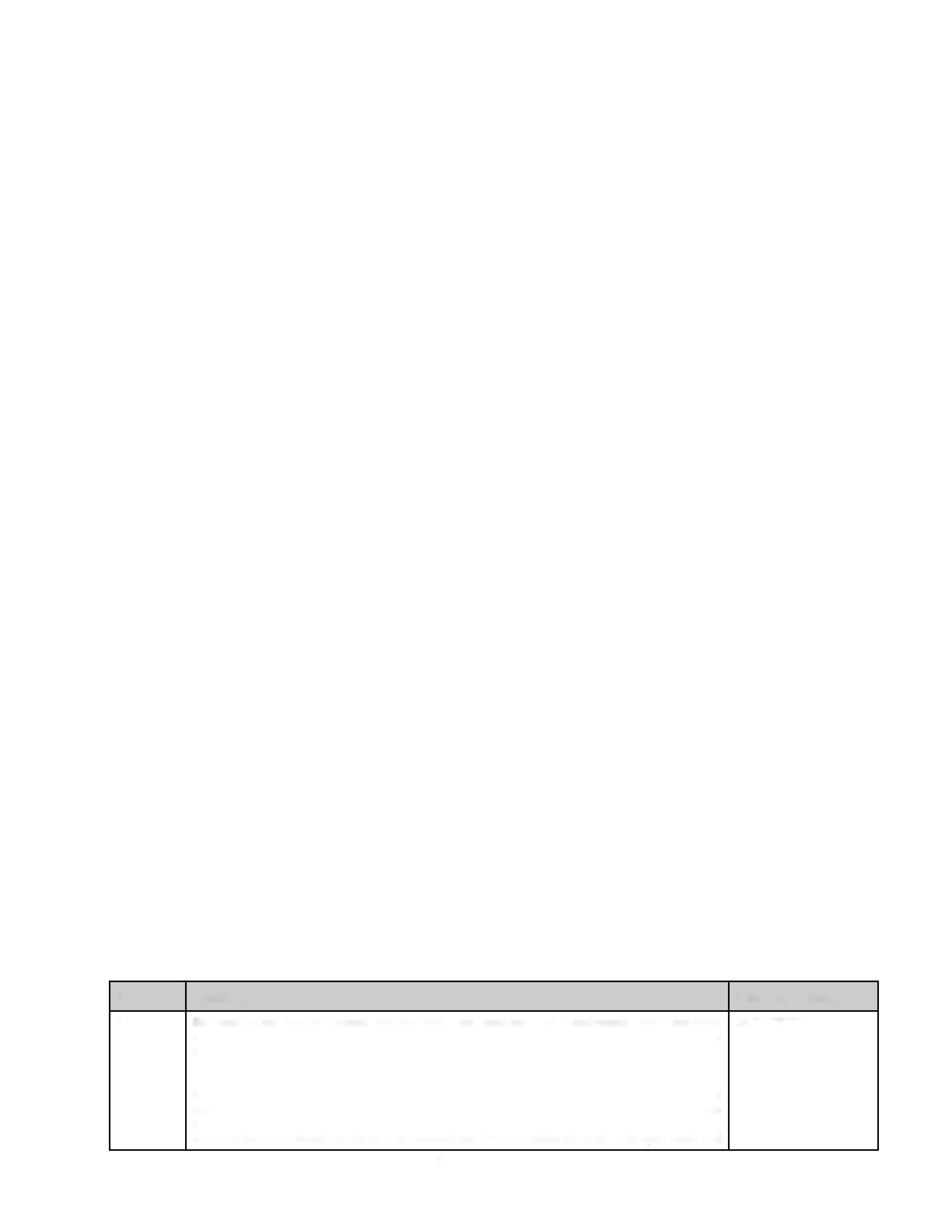 Como resultado del análisis de la documentación de descargo, se confirma la deficiencia; en virtud que, la impresión de la Forma 200-A-3 presentada por los responsables, corresponde a la caja fiscal de egresos (en formato electrónico) del mes de octubre 2023, que incluye el registro por la cantidad de Q550.76; no obstante, esta no es definitiva, porque carece de aspectos que dan validez al documento, entre estos: a) número de correlativo CGC, b) número de comprobante y c) nombres y firmas de los responsables de la elaboración y aprobación respectiva.Comentario de los ResponsablesPor medio del Oficio No. DF-SC-0234-2023/LFRD/RRXB/mycg los Licenciados Luis Fernando Rodríguez Duarte, Jefe de la Sección de Contabilidad y Reyes Reginaldo Xec Barrios, Jefe del Departamento Financiero, manifiestan:"(...) Con base a oficio 01-00011-2023/IAACB de fecha 16/10/2023, por este medio informo lo siguiente: A través de oficio número DF-SC-0219-2023/LFRD/mycg de fecha 27/09/2023 se solicitó a la Sección de Tesorería documentos del reintegro efectuado al MICIVI por desembolso FR número 1-2022 según documento 2677273-1 de fecha 11/08/2022, al no obtener respuesta por parte de la Sección antes mencionada, el día 16/10/2023 por medio de oficio número DF-SC-0233-2023/LFRD/mycg se solicitó al encargado de Archivo de este departamento la documentación arriba indicada.Por lo anterior esta Sección ya procedió a registrar en caja fiscal de egresos del mes de octubre 2023, el reintegro al MICIVI por desembolso FR número 1-2022 por un valor de Q550.76, la copia del folio final de caja fiscal les será entregado a inicios del mes de noviembre 2023 fecha en que se presentará la caja fiscal antes mencionada ante la CGC (...)"Responsables del áreaLUIS FERNANDO RODRIGUEZ DUARTERecomendacionesPágina 8 de 10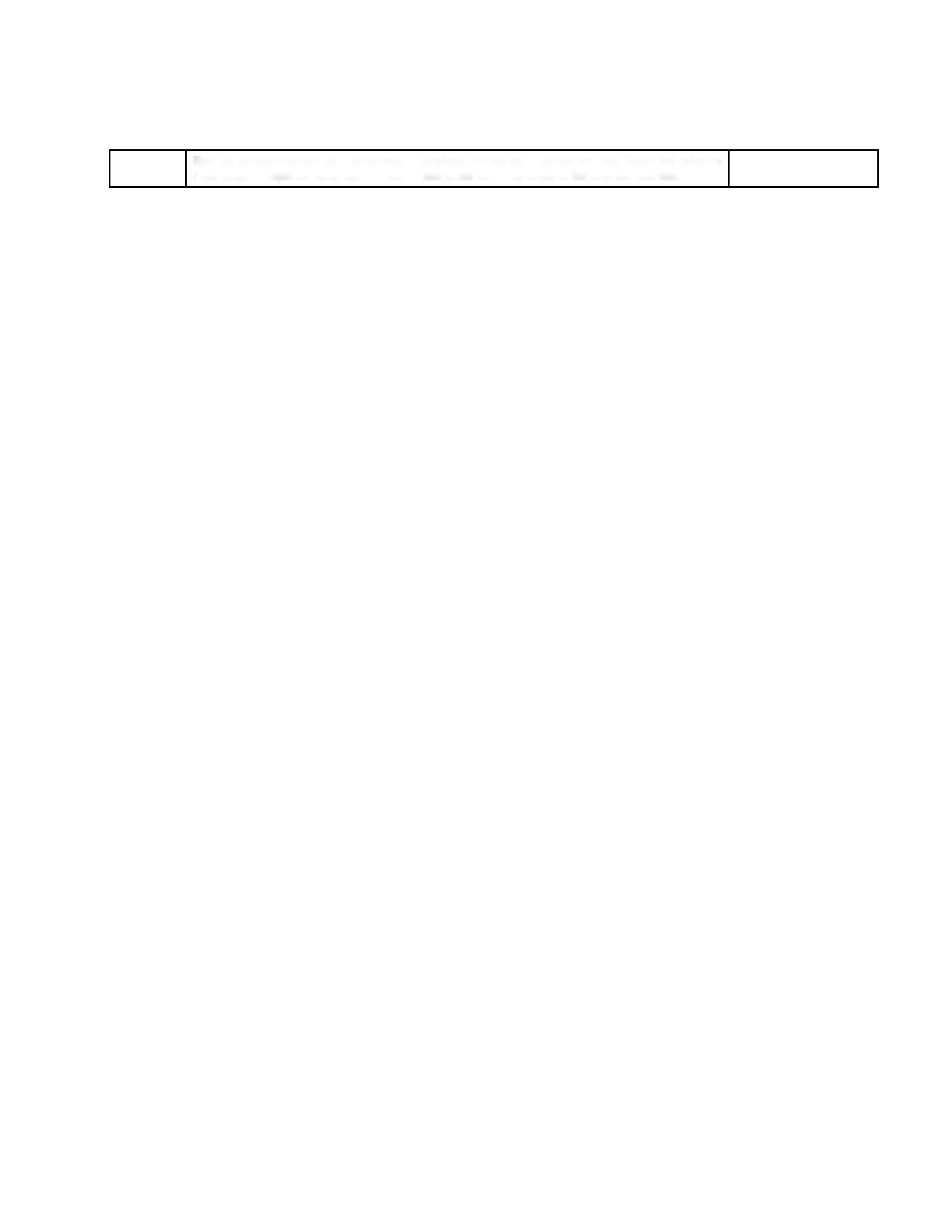 CONCLUSIÓN ESPECÍFICAComo resultado de la auditoría y considerando los documentos de respaldo (libro de bancos, estados de cuenta, y formularios de caja fiscal electrónica), se identificaron las siguientes deficiencias:Registro duplicado en caja fiscal de egresos en los meses de junio y julio 2022 de la sede Puerto Barrios Izabal, que corresponde al traslado de fondos al Banco de Guatemala (ingresos percibidos con fecha 23/06/2022 por Q121.44 incluye Q13.01 de IVA).Error en la determinación del saldo de caja fiscal para el mes de noviembre 2022 (en el resumen de ingresos y egresos de caja fiscal de octubre 2022, se identificó la sumatoria incorrecta del rubro "Impuesto al Valor Agregado Sede Puerto Barrios" por Q191.84, siendo el valor correcto por Q191.82), esto genero la diferencia de Q0.02 centavos de más en los saldos finales de la caja fiscal de octubre 2022 y subsecuentes.Constancias de exención de - IVA- (registradas únicamente en caja fiscal ingresos), pendientes de registro en caja fiscal de egresos, (la primera por Q3,143.22 reportada en el Informe de Auditoría Interna del ejercicio fiscal 2022 CAI 00011 y cuatro del período objeto a revisión: Q1,379.37 de fecha 08/07/2022, Q1,198.64 de fecha 16/08/2022, Q1,465.07 de fecha 19/09/2022 y Q1,172.91 de fecha 27/10/2022; que totalizan Q5,215.99).Error en los registros: 4.1 El traslado del "Impuesto al Valor Agregado de la sede Caja Administrativa, de marzo 2023" a la cuenta matriz de Fondo Privativos, registrado por Q369,603.10 (Forma 200-A-3 No. 673), siendo lo correcto Q639,603.10, operado de menos Q270,000.00; 4.2 En la caja fiscal de egresos de julio 2023 (Forma 200-A-3 No. 835) registraron dos (2) exenciones de - IVA-, sin embargo, ambas fueron por Q0.01 centavo de menos.En consecuencia, se notificó el 26 de septiembre de 2023 a la Sección de Contabilidad, (con copia  de  conocimiento  al  Departamento  Financiero)  la  Nota  de  Auditoría  DGAC- NA-01-00007-2023/IAACB, en esta se solicitó los ajustes y registros correspondientes o por el contario confirmar si estos se registraron en las cajas fiscales de los meses de julio y agosto 2023.En respuesta el Departamento Financiero y la Sección de Contabilidad por medio del Oficio No. DF-SC-0229-2023/LFRD/RRXB/mycg (recibido el 10 de octubre de 2023 en esta Unidad), presentó copias de los formularios de caja fiscal electrónica del mes de septiembre 2023 (entregada ante Contraloría General de Cuentas el día 06 de octubre de 2023, según libro de conocimientos del departamento), correlativos 908 (caja fiscal ingresos) y 924 (caja fiscal egresos) estos contienen los ajustes y registros descritos en la nota de auditoría, a excepción del registro que corresponde a constancia de exención de -IVA- por Q3,143.22, enPágina 9 de 10este manifiestan: "(...) quedo pendiente de registrarse, derivado que la información o respaldo del depósito que debe ser realizado por la Sección de Tesorería (responsable de su reintegro), fue solicitado por medio del oficio No. DF- y oficio No. DF-SC-0220-2023/LFRD/ mycg de fecha 27 de septiembre 2023, el cual es reiteración de oficios No. GF-DC-036-2023/ LFRD/mycg de fecha 13/02/2023 y Oficio GF-Cont. No. 0105-2022 LFR/amhdt, de fecha 19/12/2022, de los cuales no se ha recibido respuesta al día de hoy 09 de octubre de 2023 (...)"En relación a lo anterior, la recomendación respectiva fue formulada en el Informe de Auditoría Interna, identificado como CAI 00011 (período 01 de abril de 2021 al 30 de junio de 2022), emitido el 21 de diciembre de 2022 y continúa en proceso para el seguimiento correspondiente.El saldo de auditoría de caja fiscal ajustado al 25 de junio 2023 asciende a Q3,491,885.44; cifra que, al compararla contra la sumatoria de los libros de bancos a igual fecha, muestra una diferencia de 0248,657.29 que corresponde a registros por depurar de años anteriores (2006 al 2015). El saldo por depurar muestra variación en relación al saldo de 0259,557.46 presentado en el CUA 111289 de Diciembre 2021; la diferencia obedece a registros no operados al 25/06/2023 en caja fiscal de egresos (constancias de exención de IVA, que totalizan Q10,900.17)RazónDerivado a la falta de generación automática del SAG- UDAI- WEB para la firma, nombre y cargo del Director de la Unidad de Auditoría Interna (Oscar Leopoldo Ovando Hernández) de esta entidad, se procedió a estampar de forma manual dichos campos, después del numeral 9 "EQUIPO DE AUDITORÍA" del presente informe, como evidencia de la revisión y aprobación en cumplimiento de: a) Normas de Auditoría Interna Gubernamental y b) Manual de Auditoría Interna Gubernamental.EQUIPO DE AUDITORÍAF. F.Ismary Andrea Alejandra Cárdenas Barrios Auditor,CoordinadorIsauro Homero Zavala García SupervisorANEXOSin documentos adjuntos.Página 10 de 10No.Área AsignadaUniversoCálculo MatemáticoElementosMuestreo no estadístico1Área general0NO02Caja Fiscal y Bancos12NO12No.DescripciónFecha creación1Se recomienda que el Director General gire instrucciones a la Subdirección Administrativa, quien deberá instruir al Departamento Financiero y este a su vez a la Sección de Contabilidad, a efecto de:Presentar copia del formulario oficial de la caja fiscal de egresos del mes de octubre 2023, que respalda el registro por valor de Q550.76; que corresponde al reintegro de recursos monetarios no utilizados del Fondo Rotativo Especial de Privativos número 1 constituido en el año 2022, documento que deberá contener sus respectivas firmas, adicionalmente, entregar copia del26/10/2023libro de conocimientos, que evidencie la rendición de los formularios de Caja Fiscal del referido mes, ante el Departamento de Formas y Talonarios de la Contraloría General de Cuentas.